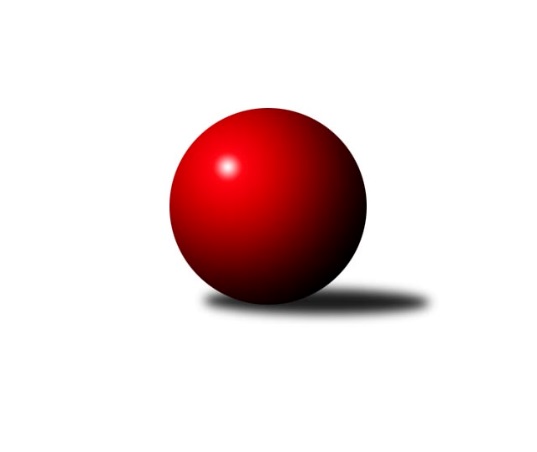 Č.6Ročník 2013/2014	21.5.2024 1. KLZ 2013/2014Statistika 6. kolaTabulka družstev:		družstvo	záp	výh	rem	proh	skore	sety	průměr	body	plné	dorážka	chyby	1.	KK Slavia Praha	6	6	0	0	38.0 : 10.0 	(88.0 : 56.0)	3219	12	2159	1060	17.3	2.	TJ Valašské Meziříčí	6	5	0	1	30.0 : 18.0 	(77.5 : 66.5)	3302	10	2212	1090	22.8	3.	KC Zlín	6	4	0	2	28.0 : 20.0 	(74.5 : 69.5)	3222	8	2172	1050	32	4.	KK Zábřeh	6	4	0	2	27.0 : 21.0 	(71.5 : 72.5)	3221	8	2155	1067	23.8	5.	TJ Sokol Duchcov	6	3	1	2	23.0 : 25.0 	(70.0 : 74.0)	3185	7	2152	1034	26.5	6.	TJ Spartak Přerov	6	3	0	3	26.0 : 22.0 	(76.5 : 67.5)	3185	6	2146	1038	23.8	7.	SKK  Náchod	6	3	0	3	26.0 : 22.0 	(75.5 : 68.5)	3190	6	2148	1042	29.2	8.	KK Blansko	6	3	0	3	25.0 : 23.0 	(72.0 : 72.0)	3262	6	2168	1095	23.7	9.	KK Konstruktiva Praha	6	1	1	4	19.0 : 29.0 	(71.5 : 72.5)	3157	3	2145	1012	33	10.	TJ Sokol Husovice	6	1	1	4	18.0 : 30.0 	(65.0 : 79.0)	3087	3	2106	981	37.5	11.	Sokol Spořice	6	1	1	4	16.0 : 32.0 	(60.0 : 84.0)	3035	3	2085	951	41.5	12.	TJ Nový Jičín ˝A˝	6	0	0	6	12.0 : 36.0 	(62.0 : 82.0)	3205	0	2152	1053	26.8Tabulka doma:		družstvo	záp	výh	rem	proh	skore	sety	průměr	body	maximum	minimum	1.	KK Slavia Praha	4	4	0	0	26.0 : 6.0 	(59.0 : 37.0)	3269	8	3306	3233	2.	TJ Sokol Duchcov	3	3	0	0	15.0 : 9.0 	(40.0 : 32.0)	3236	6	3280	3201	3.	TJ Valašské Meziříčí	4	3	0	1	20.0 : 12.0 	(50.5 : 45.5)	3277	6	3346	3202	4.	SKK  Náchod	2	2	0	0	12.0 : 4.0 	(28.0 : 20.0)	3326	4	3342	3309	5.	KK Zábřeh	2	2	0	0	11.0 : 5.0 	(28.0 : 20.0)	3180	4	3227	3133	6.	TJ Spartak Přerov	3	2	0	1	16.0 : 8.0 	(43.0 : 29.0)	3267	4	3315	3230	7.	KC Zlín	3	2	0	1	15.0 : 9.0 	(38.0 : 34.0)	3048	4	3090	3023	8.	Sokol Spořice	3	1	1	1	11.0 : 13.0 	(32.0 : 40.0)	3014	3	3054	2990	9.	TJ Sokol Husovice	4	1	1	2	14.0 : 18.0 	(43.5 : 52.5)	3182	3	3305	3064	10.	KK Konstruktiva Praha	2	1	0	1	9.0 : 7.0 	(27.0 : 21.0)	3237	2	3246	3227	11.	KK Blansko	3	1	0	2	11.0 : 13.0 	(35.0 : 37.0)	3361	2	3423	3312	12.	TJ Nový Jičín ˝A˝	3	0	0	3	7.0 : 17.0 	(33.5 : 38.5)	3251	0	3289	3184Tabulka venku:		družstvo	záp	výh	rem	proh	skore	sety	průměr	body	maximum	minimum	1.	KK Slavia Praha	2	2	0	0	12.0 : 4.0 	(29.0 : 19.0)	3194	4	3249	3138	2.	TJ Valašské Meziříčí	2	2	0	0	10.0 : 6.0 	(27.0 : 21.0)	3315	4	3351	3278	3.	KK Blansko	3	2	0	1	14.0 : 10.0 	(37.0 : 35.0)	3230	4	3264	3188	4.	KC Zlín	3	2	0	1	13.0 : 11.0 	(36.5 : 35.5)	3280	4	3363	3184	5.	KK Zábřeh	4	2	0	2	16.0 : 16.0 	(43.5 : 52.5)	3232	4	3294	3137	6.	TJ Spartak Přerov	3	1	0	2	10.0 : 14.0 	(33.5 : 38.5)	3157	2	3270	3077	7.	SKK  Náchod	4	1	0	3	14.0 : 18.0 	(47.5 : 48.5)	3157	2	3315	2986	8.	TJ Sokol Duchcov	3	0	1	2	8.0 : 16.0 	(30.0 : 42.0)	3168	1	3172	3161	9.	KK Konstruktiva Praha	4	0	1	3	10.0 : 22.0 	(44.5 : 51.5)	3137	1	3231	3002	10.	TJ Sokol Husovice	2	0	0	2	4.0 : 12.0 	(21.5 : 26.5)	3040	0	3043	3036	11.	TJ Nový Jičín ˝A˝	3	0	0	3	5.0 : 19.0 	(28.5 : 43.5)	3190	0	3216	3151	12.	Sokol Spořice	3	0	0	3	5.0 : 19.0 	(28.0 : 44.0)	3042	0	3112	2973Tabulka podzimní části:		družstvo	záp	výh	rem	proh	skore	sety	průměr	body	doma	venku	1.	KK Slavia Praha	6	6	0	0	38.0 : 10.0 	(88.0 : 56.0)	3219	12 	4 	0 	0 	2 	0 	0	2.	TJ Valašské Meziříčí	6	5	0	1	30.0 : 18.0 	(77.5 : 66.5)	3302	10 	3 	0 	1 	2 	0 	0	3.	KC Zlín	6	4	0	2	28.0 : 20.0 	(74.5 : 69.5)	3222	8 	2 	0 	1 	2 	0 	1	4.	KK Zábřeh	6	4	0	2	27.0 : 21.0 	(71.5 : 72.5)	3221	8 	2 	0 	0 	2 	0 	2	5.	TJ Sokol Duchcov	6	3	1	2	23.0 : 25.0 	(70.0 : 74.0)	3185	7 	3 	0 	0 	0 	1 	2	6.	TJ Spartak Přerov	6	3	0	3	26.0 : 22.0 	(76.5 : 67.5)	3185	6 	2 	0 	1 	1 	0 	2	7.	SKK  Náchod	6	3	0	3	26.0 : 22.0 	(75.5 : 68.5)	3190	6 	2 	0 	0 	1 	0 	3	8.	KK Blansko	6	3	0	3	25.0 : 23.0 	(72.0 : 72.0)	3262	6 	1 	0 	2 	2 	0 	1	9.	KK Konstruktiva Praha	6	1	1	4	19.0 : 29.0 	(71.5 : 72.5)	3157	3 	1 	0 	1 	0 	1 	3	10.	TJ Sokol Husovice	6	1	1	4	18.0 : 30.0 	(65.0 : 79.0)	3087	3 	1 	1 	2 	0 	0 	2	11.	Sokol Spořice	6	1	1	4	16.0 : 32.0 	(60.0 : 84.0)	3035	3 	1 	1 	1 	0 	0 	3	12.	TJ Nový Jičín ˝A˝	6	0	0	6	12.0 : 36.0 	(62.0 : 82.0)	3205	0 	0 	0 	3 	0 	0 	3Tabulka jarní části:		družstvo	záp	výh	rem	proh	skore	sety	průměr	body	doma	venku	1.	KK Zábřeh	0	0	0	0	0.0 : 0.0 	(0.0 : 0.0)	0	0 	0 	0 	0 	0 	0 	0 	2.	KK Slavia Praha	0	0	0	0	0.0 : 0.0 	(0.0 : 0.0)	0	0 	0 	0 	0 	0 	0 	0 	3.	TJ Sokol Duchcov	0	0	0	0	0.0 : 0.0 	(0.0 : 0.0)	0	0 	0 	0 	0 	0 	0 	0 	4.	TJ Spartak Přerov	0	0	0	0	0.0 : 0.0 	(0.0 : 0.0)	0	0 	0 	0 	0 	0 	0 	0 	5.	Sokol Spořice	0	0	0	0	0.0 : 0.0 	(0.0 : 0.0)	0	0 	0 	0 	0 	0 	0 	0 	6.	KC Zlín	0	0	0	0	0.0 : 0.0 	(0.0 : 0.0)	0	0 	0 	0 	0 	0 	0 	0 	7.	TJ Sokol Husovice	0	0	0	0	0.0 : 0.0 	(0.0 : 0.0)	0	0 	0 	0 	0 	0 	0 	0 	8.	KK Blansko	0	0	0	0	0.0 : 0.0 	(0.0 : 0.0)	0	0 	0 	0 	0 	0 	0 	0 	9.	TJ Valašské Meziříčí	0	0	0	0	0.0 : 0.0 	(0.0 : 0.0)	0	0 	0 	0 	0 	0 	0 	0 	10.	SKK  Náchod	0	0	0	0	0.0 : 0.0 	(0.0 : 0.0)	0	0 	0 	0 	0 	0 	0 	0 	11.	KK Konstruktiva Praha	0	0	0	0	0.0 : 0.0 	(0.0 : 0.0)	0	0 	0 	0 	0 	0 	0 	0 	12.	TJ Nový Jičín ˝A˝	0	0	0	0	0.0 : 0.0 	(0.0 : 0.0)	0	0 	0 	0 	0 	0 	0 	0 Zisk bodů pro družstvo:		jméno hráče	družstvo	body	zápasy	v %	dílčí body	sety	v %	1.	Lucie Nevřivová 	KK Blansko  	6	/	6	(100%)	19	/	24	(79%)	2.	Bohdana Jankových 	KC Zlín 	6	/	6	(100%)	17.5	/	24	(73%)	3.	Dana Adamů 	SKK  Náchod 	6	/	7	(86%)	20	/	28	(71%)	4.	Naděžda Dobešová 	KK Slavia Praha 	5	/	5	(100%)	15.5	/	20	(78%)	5.	Alena Kantnerová 	TJ Valašské Meziříčí 	5	/	6	(83%)	16.5	/	24	(69%)	6.	Michaela Kučerová 	SKK  Náchod 	5	/	6	(83%)	16	/	24	(67%)	7.	Jana Holubová 	TJ Spartak Přerov 	5	/	6	(83%)	15.5	/	24	(65%)	8.	Lucie Tauerová 	Sokol Spořice 	5	/	6	(83%)	15.5	/	24	(65%)	9.	Olga Bučková 	TJ Sokol Duchcov 	5	/	6	(83%)	15	/	24	(63%)	10.	Šárka Majerová 	SKK  Náchod 	5	/	6	(83%)	15	/	24	(63%)	11.	Romana Švubová 	KK Zábřeh 	5	/	6	(83%)	13	/	24	(54%)	12.	Kamila Katzerová 	TJ Spartak Přerov 	4	/	4	(100%)	12	/	16	(75%)	13.	Jitka Killarová 	KK Zábřeh 	4	/	5	(80%)	15	/	20	(75%)	14.	Vladimíra Šťastná 	KK Slavia Praha 	4	/	5	(80%)	13	/	20	(65%)	15.	Vlasta Kohoutová 	KK Slavia Praha 	4	/	5	(80%)	11	/	20	(55%)	16.	Markéta Hofmanová 	TJ Sokol Duchcov 	4	/	6	(67%)	17.5	/	24	(73%)	17.	Veronika Petrov 	KK Konstruktiva Praha  	4	/	6	(67%)	16.5	/	24	(69%)	18.	Natálie Topičová 	TJ Valašské Meziříčí 	4	/	6	(67%)	16.5	/	24	(69%)	19.	Šárka Nováková 	KC Zlín 	4	/	6	(67%)	16	/	24	(67%)	20.	Barbora Divílková st.	KC Zlín 	4	/	6	(67%)	16	/	24	(67%)	21.	Vendula Šebková 	TJ Valašské Meziříčí 	4	/	6	(67%)	15	/	24	(63%)	22.	Lenka Kalová st.	KK Blansko  	4	/	6	(67%)	14	/	24	(58%)	23.	Pavlína Procházková 	TJ Sokol Husovice 	4	/	6	(67%)	14	/	24	(58%)	24.	Klára Zubajová 	TJ Valašské Meziříčí 	4	/	6	(67%)	14	/	24	(58%)	25.	Hana Viewegová 	KK Konstruktiva Praha  	4	/	6	(67%)	12.5	/	24	(52%)	26.	Zdeňka Ševčíková 	KK Blansko  	4	/	6	(67%)	12	/	24	(50%)	27.	Lenka Hrdinová 	TJ Nový Jičín ˝A˝ 	3	/	3	(100%)	9	/	12	(75%)	28.	Jana Račková 	KK Slavia Praha 	3	/	4	(75%)	10	/	16	(63%)	29.	Renata Rybářová 	Sokol Spořice 	3	/	4	(75%)	10	/	16	(63%)	30.	Nikol Plačková 	TJ Sokol Duchcov 	3	/	5	(60%)	11	/	20	(55%)	31.	Lenka Kubová 	KK Zábřeh 	3	/	5	(60%)	10.5	/	20	(53%)	32.	Kateřina Fajdeková 	TJ Spartak Přerov 	3	/	5	(60%)	10	/	20	(50%)	33.	Adéla Kolaříková 	TJ Sokol Duchcov 	3	/	5	(60%)	9.5	/	20	(48%)	34.	Lucie Moravcová 	SKK  Náchod 	3	/	6	(50%)	13.5	/	24	(56%)	35.	Martina Hrdinová 	TJ Nový Jičín ˝A˝ 	3	/	6	(50%)	13.5	/	24	(56%)	36.	Michaela Sedláčková 	TJ Spartak Přerov 	3	/	6	(50%)	13.5	/	24	(56%)	37.	Marie Chlumská 	KK Konstruktiva Praha  	3	/	6	(50%)	12	/	24	(50%)	38.	Martina Zimáková 	TJ Valašské Meziříčí 	3	/	6	(50%)	9.5	/	24	(40%)	39.	Helena Gruszková 	KK Slavia Praha 	2	/	2	(100%)	4	/	8	(50%)	40.	Monika Smutná 	TJ Sokol Husovice 	2	/	3	(67%)	7	/	12	(58%)	41.	Petra Najmanová 	KK Konstruktiva Praha  	2	/	4	(50%)	10	/	16	(63%)	42.	Markéta Gabrhelová 	TJ Sokol Husovice 	2	/	4	(50%)	9	/	16	(56%)	43.	Petra Abelová 	TJ Nový Jičín ˝A˝ 	2	/	4	(50%)	9	/	16	(56%)	44.	Jitka Jindrová 	Sokol Spořice 	2	/	4	(50%)	9	/	16	(56%)	45.	Lucie Kelpenčevová 	TJ Sokol Husovice 	2	/	4	(50%)	8	/	16	(50%)	46.	Markéta Jandíková 	TJ Valašské Meziříčí 	2	/	4	(50%)	7	/	16	(44%)	47.	Pavlína Keprtová 	KK Zábřeh 	2	/	4	(50%)	7	/	16	(44%)	48.	Michaela Nožičková 	TJ Nový Jičín ˝A˝ 	2	/	4	(50%)	5	/	16	(31%)	49.	Šárka Marková 	KK Slavia Praha 	2	/	5	(40%)	11	/	20	(55%)	50.	Simona Koutníková 	TJ Sokol Duchcov 	2	/	5	(40%)	11	/	20	(55%)	51.	Martina Čapková 	KK Konstruktiva Praha  	2	/	5	(40%)	10.5	/	20	(53%)	52.	Blanka Mizerová 	KK Slavia Praha 	2	/	5	(40%)	9.5	/	20	(48%)	53.	Martina Janyšková 	TJ Spartak Přerov 	2	/	5	(40%)	9	/	20	(45%)	54.	Hana Kubáčková 	KC Zlín 	2	/	5	(40%)	8	/	20	(40%)	55.	Martina Kuželová 	Sokol Spořice 	2	/	5	(40%)	7	/	20	(35%)	56.	Dana Wiedermannová 	KK Zábřeh 	2	/	5	(40%)	6	/	20	(30%)	57.	Kristýna Strouhalová 	TJ Spartak Přerov 	2	/	6	(33%)	10.5	/	24	(44%)	58.	Soňa Daňková 	KK Blansko  	2	/	6	(33%)	10	/	24	(42%)	59.	Olga Ollingerová 	KK Zábřeh 	2	/	6	(33%)	10	/	24	(42%)	60.	Dana Viková 	TJ Nový Jičín ˝A˝ 	2	/	6	(33%)	10	/	24	(42%)	61.	Zuzana Kolaříková 	TJ Sokol Husovice 	2	/	6	(33%)	9	/	24	(38%)	62.	Renata Konečná 	TJ Sokol Husovice 	1	/	2	(50%)	4	/	8	(50%)	63.	Jana Volková 	TJ Valašské Meziříčí 	1	/	2	(50%)	4	/	8	(50%)	64.	Růžena Smrčková 	KK Slavia Praha 	1	/	3	(33%)	6	/	12	(50%)	65.	Soňa Lahodová 	KK Blansko  	1	/	3	(33%)	5	/	12	(42%)	66.	Gabriela Helisová 	TJ Spartak Přerov 	1	/	3	(33%)	5	/	12	(42%)	67.	Lenka Horňáková 	KK Zábřeh 	1	/	4	(25%)	8	/	16	(50%)	68.	Dana Musilová 	KK Blansko  	1	/	4	(25%)	6	/	16	(38%)	69.	Zuzana Musilová 	KK Blansko  	1	/	4	(25%)	5	/	16	(31%)	70.	Veronika Štáblová 	TJ Sokol Husovice 	1	/	5	(20%)	9	/	20	(45%)	71.	Ivana Pitronová 	KC Zlín 	1	/	5	(20%)	5.5	/	20	(28%)	72.	Petra Vlčková 	SKK  Náchod 	1	/	6	(17%)	10	/	24	(42%)	73.	Ivana Březinová 	Sokol Spořice 	1	/	6	(17%)	6	/	24	(25%)	74.	Miriam Nocarová 	Sokol Spořice 	1	/	6	(17%)	5.5	/	24	(23%)	75.	Eliška Kubáčková 	KC Zlín 	0	/	1	(0%)	2	/	4	(50%)	76.	Jana Kolínková 	TJ Sokol Husovice 	0	/	1	(0%)	1.5	/	4	(38%)	77.	Lenka Hanušová 	TJ Sokol Husovice 	0	/	1	(0%)	1.5	/	4	(38%)	78.	Lenka Chalupová 	TJ Sokol Duchcov 	0	/	1	(0%)	1	/	4	(25%)	79.	Barbora Vaštáková 	TJ Valašské Meziříčí 	0	/	1	(0%)	1	/	4	(25%)	80.	Jiřina Kařízková 	Sokol Spořice 	0	/	2	(0%)	3	/	8	(38%)	81.	Kristýna Štreichová 	TJ Valašské Meziříčí 	0	/	2	(0%)	2	/	8	(25%)	82.	Eva Jelínková 	Sokol Spořice 	0	/	3	(0%)	4	/	12	(33%)	83.	Magdalena Holecová 	TJ Sokol Duchcov 	0	/	3	(0%)	2.5	/	12	(21%)	84.	Lenka Menšíková 	KC Zlín 	0	/	3	(0%)	1.5	/	12	(13%)	85.	Růžena Svobodová 	TJ Sokol Duchcov 	0	/	3	(0%)	1.5	/	12	(13%)	86.	Eva Kopřivová 	KK Konstruktiva Praha  	0	/	4	(0%)	6	/	16	(38%)	87.	Kateřina Kohoutová 	KK Konstruktiva Praha  	0	/	4	(0%)	3	/	16	(19%)	88.	Michaela Divišová 	SKK  Náchod 	0	/	4	(0%)	1	/	16	(6%)	89.	Marie Kolářová 	TJ Nový Jičín ˝A˝ 	0	/	5	(0%)	4	/	20	(20%)	90.	Nela Pristandová 	TJ Nový Jičín ˝A˝ 	0	/	6	(0%)	8	/	24	(33%)Průměry na kuželnách:		kuželna	průměr	plné	dorážka	chyby	výkon na hráče	1.	KK Blansko, 1-6	3342	2225	1117	20.8	(557.1)	2.	TJ Nový Jičín, 1-4	3277	2197	1079	28.5	(546.2)	3.	SKK Nachod, 1-4	3273	2194	1079	28.8	(545.6)	4.	TJ Spartak Přerov, 1-6	3236	2158	1078	23.0	(539.5)	5.	TJ Valašské Meziříčí, 1-4	3228	2180	1047	27.3	(538.0)	6.	KK Konstruktiva Praha, 1-6	3222	2175	1047	30.5	(537.1)	7.	TJ Sokol Husovice, 1-4	3205	2148	1057	30.3	(534.3)	8.	KK Slavia Praha, 1-4	3202	2128	1074	22.4	(533.7)	9.	Duchcov, 1-4	3189	2138	1050	28.0	(531.6)	10.	KK Zábřeh, 1-4	3144	2109	1034	21.3	(524.0)	11.	KC Zlín, 1-4	3040	2072	967	37.0	(506.7)	12.	Golf Chomutov, 1-4	3026	2085	941	40.5	(504.4)Nejlepší výkony na kuželnách:KK Blansko, 1-6KK Blansko 	3423	3. kolo	Lenka Kalová st.	KK Blansko 	608	3. koloKC Zlín	3363	5. kolo	Lucie Moravcová 	SKK  Náchod	597	1. koloKK Blansko 	3347	5. kolo	Martina Zimáková 	KC Zlín	593	5. koloSKK  Náchod	3315	1. kolo	Lucie Nevřivová 	KK Blansko 	591	3. koloKK Blansko 	3312	1. kolo	Lucie Nevřivová 	KK Blansko 	585	1. koloKK Zábřeh	3294	3. kolo	Zdeňka Ševčíková 	KK Blansko 	585	5. kolo		. kolo	Bohdana Jankových 	KC Zlín	581	5. kolo		. kolo	Šárka Nováková 	KC Zlín	580	5. kolo		. kolo	Zdeňka Ševčíková 	KK Blansko 	578	3. kolo		. kolo	Lenka Kubová 	KK Zábřeh	575	3. koloTJ Nový Jičín, 1-4TJ Valašské Meziříčí	3351	5. kolo	Natálie Topičová 	TJ Valašské Meziříčí	620	5. koloKC Zlín	3293	3. kolo	Bohdana Jankových 	KC Zlín	602	3. koloTJ Nový Jičín ˝A˝	3289	5. kolo	Lenka Hrdinová 	TJ Nový Jičín ˝A˝	596	3. koloTJ Nový Jičín ˝A˝	3280	3. kolo	Lenka Hrdinová 	TJ Nový Jičín ˝A˝	593	1. koloKK Zábřeh	3266	1. kolo	Alena Kantnerová 	TJ Valašské Meziříčí	585	5. koloTJ Nový Jičín ˝A˝	3184	1. kolo	Martina Hrdinová 	TJ Nový Jičín ˝A˝	582	5. kolo		. kolo	Lenka Horňáková 	KK Zábřeh	577	1. kolo		. kolo	Vendula Šebková 	TJ Valašské Meziříčí	576	5. kolo		. kolo	Olga Ollingerová 	KK Zábřeh	566	1. kolo		. kolo	Michaela Nožičková 	TJ Nový Jičín ˝A˝	556	3. koloSKK Nachod, 1-4SKK  Náchod	3342	3. kolo	Kamila Katzerová 	TJ Spartak Přerov	579	5. koloSKK  Náchod	3309	5. kolo	Lucie Moravcová 	SKK  Náchod	577	3. koloTJ Spartak Přerov	3270	5. kolo	Lucie Moravcová 	SKK  Náchod	571	5. koloKK Konstruktiva Praha 	3174	3. kolo	Jana Holubová 	TJ Spartak Přerov	571	5. kolo		. kolo	Kateřina Fajdeková 	TJ Spartak Přerov	570	5. kolo		. kolo	Dana Adamů 	SKK  Náchod	567	5. kolo		. kolo	Dana Adamů 	SKK  Náchod	563	3. kolo		. kolo	Michaela Kučerová 	SKK  Náchod	563	5. kolo		. kolo	Šárka Majerová 	SKK  Náchod	558	5. kolo		. kolo	Michaela Kučerová 	SKK  Náchod	557	3. koloTJ Spartak Přerov, 1-6TJ Spartak Přerov	3315	2. kolo	Gabriela Helisová 	TJ Spartak Přerov	586	2. koloTJ Spartak Přerov	3257	6. kolo	Kristýna Strouhalová 	TJ Spartak Přerov	585	2. koloKK Blansko 	3237	4. kolo	Jana Holubová 	TJ Spartak Přerov	581	6. koloKK Konstruktiva Praha 	3231	6. kolo	Michaela Sedláčková 	TJ Spartak Přerov	581	6. koloTJ Spartak Přerov	3230	4. kolo	Kateřina Fajdeková 	TJ Spartak Přerov	578	4. koloTJ Nový Jičín ˝A˝	3151	2. kolo	Veronika Petrov 	KK Konstruktiva Praha 	576	6. kolo		. kolo	Kamila Katzerová 	TJ Spartak Přerov	570	2. kolo		. kolo	Martina Hrdinová 	TJ Nový Jičín ˝A˝	563	2. kolo		. kolo	Lucie Nevřivová 	KK Blansko 	558	4. kolo		. kolo	Kateřina Kohoutová 	KK Konstruktiva Praha 	549	6. koloTJ Valašské Meziříčí, 1-4TJ Valašské Meziříčí	3346	1. kolo	Klára Zubajová 	TJ Valašské Meziříčí	594	1. koloTJ Valašské Meziříčí	3288	3. kolo	Alena Kantnerová 	TJ Valašské Meziříčí	591	6. koloTJ Valašské Meziříčí	3271	6. kolo	Lucie Tauerová 	Sokol Spořice	579	6. koloKK Slavia Praha	3249	4. kolo	Alena Kantnerová 	TJ Valašské Meziříčí	579	3. koloTJ Valašské Meziříčí	3202	4. kolo	Vlasta Kohoutová 	KK Slavia Praha	576	4. koloKC Zlín	3184	1. kolo	Vendula Šebková 	TJ Valašské Meziříčí	574	1. koloTJ Sokol Duchcov	3172	3. kolo	Simona Koutníková 	TJ Sokol Duchcov	573	3. koloSokol Spořice	3112	6. kolo	Nikol Plačková 	TJ Sokol Duchcov	571	3. kolo		. kolo	Bohdana Jankových 	KC Zlín	568	1. kolo		. kolo	Barbora Divílková st.	KC Zlín	563	1. koloKK Konstruktiva Praha, 1-6KK Konstruktiva Praha 	3246	2. kolo	Lenka Kubová 	KK Zábřeh	574	5. koloKK Zábřeh	3229	5. kolo	Veronika Petrov 	KK Konstruktiva Praha 	567	2. koloKK Konstruktiva Praha 	3227	5. kolo	Zdeňka Ševčíková 	KK Blansko 	566	2. koloKK Blansko 	3188	2. kolo	Marie Chlumská 	KK Konstruktiva Praha 	557	2. kolo		. kolo	Veronika Petrov 	KK Konstruktiva Praha 	557	5. kolo		. kolo	Lucie Nevřivová 	KK Blansko 	549	2. kolo		. kolo	Eva Kopřivová 	KK Konstruktiva Praha 	549	2. kolo		. kolo	Marie Chlumská 	KK Konstruktiva Praha 	544	5. kolo		. kolo	Dana Wiedermannová 	KK Zábřeh	544	5. kolo		. kolo	Jitka Killarová 	KK Zábřeh	541	5. koloTJ Sokol Husovice, 1-4TJ Sokol Husovice	3305	4. kolo	Markéta Hofmanová 	TJ Sokol Duchcov	605	1. koloTJ Valašské Meziříčí	3278	2. kolo	Natálie Topičová 	TJ Valašské Meziříčí	589	2. koloKK Blansko 	3264	6. kolo	Lenka Kalová st.	KK Blansko 	571	6. koloTJ Nový Jičín ˝A˝	3216	4. kolo	Martina Hrdinová 	TJ Nový Jičín ˝A˝	570	4. koloTJ Sokol Husovice	3210	1. kolo	Dana Viková 	TJ Nový Jičín ˝A˝	570	4. koloTJ Sokol Duchcov	3161	1. kolo	Renata Konečná 	TJ Sokol Husovice	567	4. koloTJ Sokol Husovice	3149	2. kolo	Renata Konečná 	TJ Sokol Husovice	560	6. koloTJ Sokol Husovice	3064	6. kolo	Lucie Kelpenčevová 	TJ Sokol Husovice	559	4. kolo		. kolo	Markéta Gabrhelová 	TJ Sokol Husovice	559	2. kolo		. kolo	Lucie Nevřivová 	KK Blansko 	558	6. koloKK Slavia Praha, 1-4KK Slavia Praha	3306	1. kolo	Naděžda Dobešová 	KK Slavia Praha	593	3. koloKK Slavia Praha	3290	5. kolo	Vladimíra Šťastná 	KK Slavia Praha	583	5. koloKK Slavia Praha	3246	6. kolo	Olga Bučková 	TJ Sokol Duchcov	577	5. koloKK Slavia Praha	3233	3. kolo	Naděžda Dobešová 	KK Slavia Praha	570	5. koloTJ Nový Jičín ˝A˝	3203	6. kolo	Monika Smutná 	TJ Sokol Husovice	567	3. koloTJ Sokol Duchcov	3172	5. kolo	Petra Abelová 	TJ Nový Jičín ˝A˝	566	6. koloTJ Spartak Přerov	3124	1. kolo	Naděžda Dobešová 	KK Slavia Praha	566	1. koloTJ Sokol Husovice	3043	3. kolo	Vladimíra Šťastná 	KK Slavia Praha	565	1. kolo		. kolo	Blanka Mizerová 	KK Slavia Praha	563	6. kolo		. kolo	Vlasta Kohoutová 	KK Slavia Praha	561	1. koloDuchcov, 1-4TJ Sokol Duchcov	3280	6. kolo	Olga Bučková 	TJ Sokol Duchcov	608	6. koloTJ Sokol Duchcov	3227	4. kolo	Olga Bučková 	TJ Sokol Duchcov	595	4. koloTJ Sokol Duchcov	3201	2. kolo	Olga Bučková 	TJ Sokol Duchcov	585	2. koloSKK  Náchod	3151	2. kolo	Markéta Hofmanová 	TJ Sokol Duchcov	573	6. koloKK Konstruktiva Praha 	3141	4. kolo	Michaela Kučerová 	SKK  Náchod	568	2. koloKK Zábřeh	3137	6. kolo	Jitka Killarová 	KK Zábřeh	562	6. kolo		. kolo	Lucie Moravcová 	SKK  Náchod	561	2. kolo		. kolo	Nikol Plačková 	TJ Sokol Duchcov	559	2. kolo		. kolo	Veronika Petrov 	KK Konstruktiva Praha 	555	4. kolo		. kolo	Martina Čapková 	KK Konstruktiva Praha 	554	4. koloKK Zábřeh, 1-4KK Zábřeh	3227	4. kolo	Jitka Killarová 	KK Zábřeh	581	4. koloSKK  Náchod	3174	4. kolo	Šárka Majerová 	SKK  Náchod	577	4. koloKK Zábřeh	3133	2. kolo	Jitka Killarová 	KK Zábřeh	563	2. koloSokol Spořice	3042	2. kolo	Pavlína Keprtová 	KK Zábřeh	559	4. kolo		. kolo	Dana Wiedermannová 	KK Zábřeh	544	2. kolo		. kolo	Renata Rybářová 	Sokol Spořice	540	2. kolo		. kolo	Lenka Kubová 	KK Zábřeh	538	4. kolo		. kolo	Dana Adamů 	SKK  Náchod	534	4. kolo		. kolo	Petra Vlčková 	SKK  Náchod	533	4. kolo		. kolo	Lucie Moravcová 	SKK  Náchod	532	4. koloKC Zlín, 1-4KK Slavia Praha	3138	2. kolo	Šárka Nováková 	KC Zlín	541	4. koloKC Zlín	3090	4. kolo	Vladimíra Šťastná 	KK Slavia Praha	540	2. koloKC Zlín	3030	6. kolo	Šárka Nováková 	KC Zlín	538	2. koloKC Zlín	3023	2. kolo	Naděžda Dobešová 	KK Slavia Praha	535	2. koloSKK  Náchod	2986	6. kolo	Martina Zimáková 	KC Zlín	532	6. koloSokol Spořice	2973	4. kolo	Bohdana Jankových 	KC Zlín	529	4. kolo		. kolo	Michaela Kučerová 	SKK  Náchod	527	6. kolo		. kolo	Šárka Marková 	KK Slavia Praha	525	2. kolo		. kolo	Hana Kubáčková 	KC Zlín	524	6. kolo		. kolo	Ivana Březinová 	Sokol Spořice	522	4. koloGolf Chomutov, 1-4TJ Spartak Přerov	3077	3. kolo	Renata Rybářová 	Sokol Spořice	539	3. koloSokol Spořice	3054	5. kolo	Lucie Tauerová 	Sokol Spořice	539	3. koloTJ Sokol Husovice	3036	5. kolo	Hana Viewegová 	KK Konstruktiva Praha 	533	1. koloKK Konstruktiva Praha 	3002	1. kolo	Lucie Tauerová 	Sokol Spořice	530	5. koloSokol Spořice	2999	1. kolo	Pavlína Procházková 	TJ Sokol Husovice	527	5. koloSokol Spořice	2990	3. kolo	Veronika Štáblová 	TJ Sokol Husovice	525	5. kolo		. kolo	Renata Rybářová 	Sokol Spořice	524	5. kolo		. kolo	Michaela Sedláčková 	TJ Spartak Přerov	519	3. kolo		. kolo	Gabriela Helisová 	TJ Spartak Přerov	518	3. kolo		. kolo	Lucie Tauerová 	Sokol Spořice	516	1. koloČetnost výsledků:	7.0 : 1.0	6x	6.0 : 2.0	10x	5.0 : 3.0	6x	4.0 : 4.0	2x	3.0 : 5.0	5x	2.0 : 6.0	5x	1.0 : 7.0	2x